РЕШЕНИЕ                                      с. Лекарево                                  КАРАР                                                          №                                                                             «        » марта 2021года                                                                О назначении публичных слушаний по проекту решения Совета Лекаревского сельского поселения«Об  исполнении   бюджета муниципального образования «Лекаревское сельское поселение»  Елабужского муниципального района Республики Татарстан за 2020 год»В соответствии с требованиями Федерального закона «Об общих принципах организации местного самоуправления в Российской Федерации», Уставом  муниципального образования Лекаревское  сельское поселение Елабужского муниципального района Республики Татарстан, Совет Лекаревского  сельского поселенияРЕШИЛ:1. Вынести на публичные слушания проект решения Совета Лекаревского  сельского поселения  Елабужского муниципального района Республики Татарстан «Об исполнении бюджета муниципального образования «Лекаревское  сельское поселение» Елабужского муниципального района Республики Татарстан за 2020 год».2. Опубликовать настоящее решение в средствах массовой информации (официальный сайт Елабужского района) и обнародовать путем вывешивания  «  » марта 2021 года на информационном стенде  поселения:- проект решения Совета Лекаревского   сельского поселения «Об исполнении бюджета муниципального образования «Лекаревское  сельское поселение» Елабужского муниципального района Республики Татарстан за 2020 год» (приложение №1);- порядок учета предложений граждан к проекту решения Совета Лекаревского  сельского поселения «Об исполнении бюджета муниципального образования «Лекаревское  сельское поселение» Елабужского муниципального района Республики Татарстан за 2020 год» и участия граждан в его обсуждении (приложение №2).3. Провести публичные слушания по проекту решения «Об исполнении бюджета муниципального образования «Лекаревское  сельское поселение» Елабужского муниципального района Республики Татарстан за 2020 год» «   » апреля 2021 года в 13.00 часов в здании СДК  Лекаревского  сельского поселения, по адресу: с. Лекарево, ул. Садовая, д.8.4. Исполнительному комитету Лекаревского   сельского поселения обеспечить проведение публичных слушаний, прием и учет граждан по проекту решения «Об исполнении бюджета муниципального образования «Лекаревское  сельское поселение» Елабужского муниципального района Республики Татарстан за 2020 год».Приложение №1 к решению СоветаЛекаревского  сельского поселения  от «  »   марта  2021г. № РешениеСовета Лекаревского сельского поселенияЕлабужского муниципального района Республики Татарстан№______							от «____»__________2021 года	Заслушав и обсудив информацию Председателя Лекаревского сельского поселения Зариповой Л.И. об исполнении бюджета Лекаревского сельского поселения за 2020 год (далее – бюджет поселения), и руководствуясь статьями 153, 264.6 Бюджетного кодекса Российской Федерации, Совет Лекаревского сельского поселения  Елабужского муниципального района Республики ТатарстанРЕШИЛ:Утвердить отчет об исполнении бюджета Лекаревского сельского поселения за 2020 год по доходам в сумме 3 423,2 тыс. рублей, по расходам в сумме 3 170,5 тыс. рублей, с превышением доходов над расходами в сумме 252,7 тыс. рублей, и со следующими показателями:- доходов бюджета поселения по кодам классификации доходов бюджетов согласно приложению 1 к настоящему Решению;- расходов бюджета поселения по ведомственной структуре расходов бюджета поселения согласно приложению 2 к настоящему Решению;- расходов бюджета поселения по разделам и подразделам, целевым статьям и группам видов расходов бюджетов согласно приложению 3 к настоящему Решению;- расходов бюджета поселения по целевым статьям (муниципальным программам и непрограммным направлениям деятельности), группам видов расходов, разделам, подразделам классификации расходов бюджетов согласно приложению 4 к настоящему Решению;- источников финансирования дефицита бюджета поселения по кодам классификации источников финансирования дефицита бюджетов согласно приложению 5 к настоящему Решению;- по распределению межбюджетных трансфертов из бюджета поселения согласно приложению 6 к настоящему Решению;- по распределению межбюджетных трансфертов, передаваемых из бюджета Елабужского муниципального района Республики Татарстан в бюджет поселения, за 2020 год согласно приложению 7 к настоящему Решению.2. Настоящее Решение подлежит официальному опубликованию.Председатель                                                                                Л.И. ЗариповаПриложение №2к решению Совета Лекаревского   сельского     поселения                                                                                                                     «  »   марта  2021г. № Порядокучета предложений граждан к проекту решения«Об исполнении бюджета муниципального образования Лекаревское сельское поселение Елабужского муниципального района за 2020 год» и участия граждан в его обсуждении Предложения к проекту решения «Об исполнении бюджета муниципального образования «Лекаревское сельское поселение» Елабужского муниципального района за 2020 год» вносятся в  Совет Лекаревского  сельского поселения по адресу: с. Лекарево, ул. Садовая, д.8, или по факсу 7-61-18 в письменной форме в виде таблицы поправок, согласно прилагаемому образцу:Предложения принимаются в рабочие дни с 800 до 1700.Заявки на участие в публичных слушаниях с правом выступления подаются по адресу: с. Лекарево, ул Садовая, д.8, лично или по почте (с пометкой на конверте «Публичные слушания»), а также по факсу 7-61-183. Заявки принимаются в рабочие дни с 800 до 1700 часов, не позднее, чем за два дня до даты проведения публичных слушаний.СОВЕТ ЛЕКАРЕВСКОГО СЕЛЬСКОГО ПОСЕЛЕНИЯ ЕЛАБУЖСКОГО МУНИЦИПАЛЬНОГО РАЙОНАРЕСПУБЛИКИ ТАТАРСТАН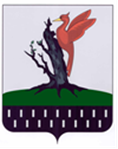 ТАТАРСТАН  РЕСПУБЛИКАСЫ АЛАБУГА  МУНИЦИПАЛЬ РАЙОНЫ ЛЕКАРЕВО АВЫЛ ЖИРЛЕГЕ СОВЕТЫПредседатель                                    Л.И.ЗариповаОб утверждении отчета об исполнении бюджета Лекаревского сельского поселения за 2020 год№ п/пВопросы, вынесенные на обсуждение№РекомендацииПредложенияи рекомендации экспертов, дата их внесенияПредложениевнесено(поддержано)Итоги рассмотрениявопроса1.Формулировкавопроса1.1.ТекстрекомендациипредложенияФ.И.О.эксперта(название организации)